Serial-port Uart-WIFI Module, SCM WIFI and HLK-RM04 Simple Testing Board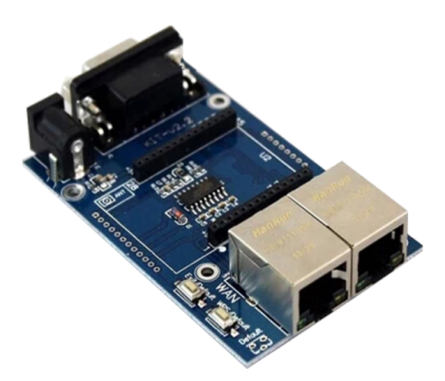 SpecificationWeight: about 36.5gSize: 80mm*50mmDescription of interfaces and keys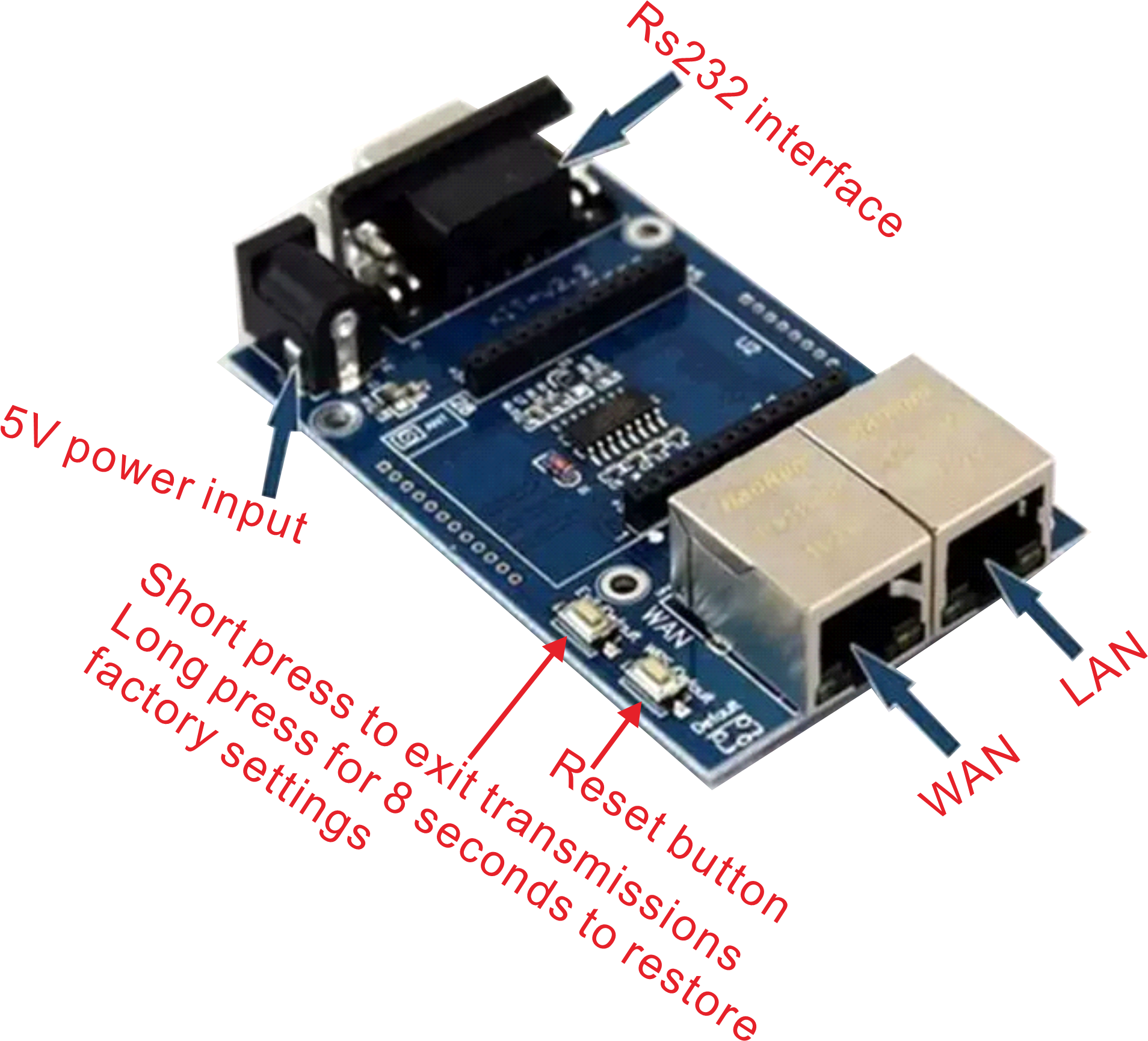 